СЛУЖБЕНИ ЛИСТ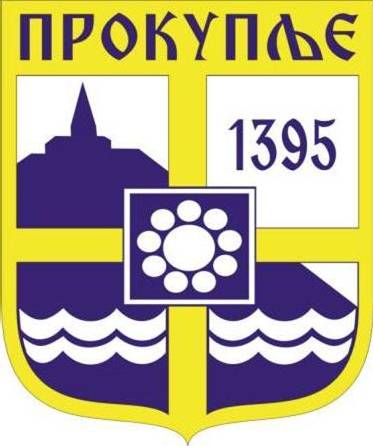 ГРАДА ПРОКУПЉА1На основу члана 13. став 6. Правилника о начину и поступку остваривања права на доделу средстава из буџета општине Прокупље за програме и пројекте удружења грађана, односно невладиних организација ( „Службени лист града Прокупља“бр.7/2019) и Записника бр.400-209/2024 од 06.06.2024.године и предлога Комисије за спровеђење Јавног конкурса за финансирање пројеката невладиних организација и удружења грађана из буџета града Прокупља за 2024. годину, Градско веће Града Прокупља на седници одржаној дана  07.06.2024.године доносиО Д Л У К У О ИЗБОРУ ПРОЈЕКАТА НЕВЛАДИНИХ ОРГАНИЗАЦИЈА И УДРУЖЕЊА ГРАЂАНА У ГРАДУ ПРОКУПЉУ И РАСПОДЕЛИ СРЕДСТАВАЧлан 1.	 Из буџета Града Прокупља, на основу Одлуке о измени одлуке о буџету града Прокупља за 2024.годину финансираће се пројекти невладиних организација и удружења грађана приказани у табеларном приказу и то:Члан 2.	Налаже се Градској управи Града Прокупља – Одељењу за друштвене делатности да, на основу одобрених средстава из члана 1. ове одлуке, сачини одговарајуће уговоре које ће градоначелник закључити са невладиним организацијама, односно удружењима у којима ће се прецизирати права и обавезе уговорних страна.Члан 3.Овa Одлука ступа на снагу наредног дана од дана објављивања у ''Службеном листу Града Прокупља''Одлуку доставити: Градској управи, Одељењу за друштвене делатности, Одељењу за привреду и финансије и архивиБрој: 06- 65/2024-02У Прокупљу, 07.06.2024.године ГРАДСКО ВЕЋЕ ГРАДА ПРОКУПЉА                                                                                    ПРЕДСЕДНИК ГРАДСКОГ ВЕЋА                                                                                             Мирослав Антовић с.р.2На основу члана 13. став 6. Правилника о начину и поступку остваривања права на доделу средстава из буџета града Прокупља за програме и пројекте удружења грађана, односно невладиних организација ( „Службени лист града Прокупља“бр.7/2019), Записника Комисије за спровеђење конкурса за финансирање и суфинансирање програма или пројеката који су од јавног интереса у области социјалне заштите бр.400-366/2024-01-1 од 05.06.2024.године, а по објављеном Kонкурсу за финансирање и суфинансирање програма или пројеката који су од јавног интереса у области социјалне заштите, Градско већа града Прокупља на седници одржаној дана 07.06.2024.године доносиО Д Л У К У О ИЗБОРУ ПРОЈЕКАТА СОЦИЈАЛНЕ ЗАШТИТЕ У ГРАДУ ПРОКУПЉУ И РАСПОДЕЛИ СРЕДСТАВАЧлан 1.	 Из буџета Града Прокупља, на основу Одлуке о буџету града Прокупља за 2024.годину суфинасираће се пројекат за пружање услуга социјалне заштите у граду Прокупљу и то:Пројекат „Народна кухиња и социјална делатност Црвеног крста“ – Црвеног крста Прокупље у вредности од 11.000.000,00 динара Члан 2.	На основу овe Одлуке градоначелник града Прокупља закључиће Уговор о реализацији пројектних активности између Града Прокупља и спроводиоца пројеката из члана 1. у коме ће се прецизирати права и обавезе уговорних страна.Члан 3.Ова Одлука ће се објавити у „Службеном листу Града Прокупља“Члан 4.Овa Одлука ступа на снагу даном доношења.Решење доставити: Црвеном крсту Србије – Црвеном крсту Прокупље, Одељењу за буџет и финансије и архивиБрој: 06-65/2024-02У Прокупљу 07.06.2024.годинеГРАДСКО ВЕЋЕ ГРАДА ПРОКУПЉА                                                                                             ПРЕДСЕДНИК                                                                                            Мирослав Антовић с.р.С а д р ж а ј1.Одлука о избору пројеката невладиних организација и удружења грађана у граду Прокупљу и расподели средстава.........................................................................................12.Одлука о избору пројеката социјалне заштите у граду Прокупљу и расподели средстава...............................................................................................................................4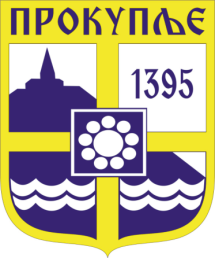    Издавач: Скупштина града Прокупља  Лист уредио Ивана Обрадовић   Главни и одговорни уредник: Секретар Скупштине града Прокупља  Тања ЂорђевићГОДИНА XVIБрој 25Прокупље07. Јун2024.годинеЛист излази према потребиГодишња претплата: 1.000 дин.Цена овог броја износи: 40 дин.Рок за рекламацију: 10 данаБројИме НВО и организације, назив пројектаОдобрена  средстава1.Удружење за одбрану од елементарних непогода - „Наши засади, наше богатство, заштитимо га “600.0002.Удружење Рома ,,Царина''- Културна дешавања рома Прокупља500.0003.Удружење рекреативних риболоваца Бистро – „Топлица река живота“.450.0004.Југ Богдан медиа гроуп - “ Цигарете међу младима „300.0005.Друштво за церебралну и дечију парализу Прокупље - „Информисање, ширење и развој социјалних услуга“500.0006.КУД Топлица – „ Десети међународни фестивал фолклора“200.0007.Филм клуб Прокупље – „100 година филма у Прокупљу“150.0008.Удружење дијализираних, трансплантираних и бубрежних болесника Топлица – „Подршка бубрежним инвалидима“150.0009.НВО Позитиван друштвени фактор – „3Д ФЕСТ 2024“100.00010.Међуопштинско удружење глувих и наглувих Прокупље – „Заштита особа са оштећеним слухом“100.00011.Међуопштинска организација савеза слепих Србије Прокупље – „Унапређење система услуга и положаја слепих и слабовидих чланова МОСС-а Прокупље“100.00012.Ансамбл Радио Срце – „Весело Срце“100.00013.Удружење грађана Позориште Антипрохибиција80.00014.СУБНОР  - „Неговање традиције ослободилашког рата и обележавање значајних датума из историје  НОБ-a50.00015.Удружење пчелара ''Јастребац'' Прокупље – „ Успешније пчеларење у Топличком региону“50.00016.Удружење потомака ратника 1912-1920 Гвоздени пук – „Церска битка – Велика победа Српске војкске 1914“50.00017.Радио-клуб „Топлица“- „„Културна дипломатија I-Приручник за слабовиде„50.00018.Удружење грађана за едукацију и медије „Топлица пресс центар“- „Спортски таленти Прокупља, пут ка успеху“.50.00019.Удружења инвалида рада и инвалидских пензионера – „Заштита лица са инвалидитетом, инвалидских пензионера“.50.00020.Удружење родитеља, старатеља и пријатеља деце оболеле од малигних болести „Епигенија“- „Развијање емпатије код деце школског узраста у циљу превенције  школског насиља над децом са хендикепом50.00021.Удружење оболелих од мишићних и неуромишићних болести“Маштаоница сапуна“50.00022.Удружење оболелих од кардиоваскуларних болести „Бај-пас“- „„Оснажи срце, продужи живот“.50.00023.Друштво Рома Прокупље – „Развојно образовни центар – Сунце“0УКУПНО3.780.000